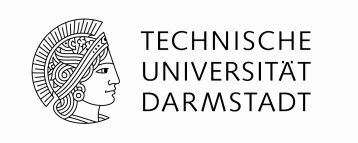 Psychoedukative FamiliengruppeOderWas können wir als Familie zur Rückfallverhinderung beitragen?